Зарегистрировано в Минюсте России 21 марта 2013 г. N 27803МИНИСТЕРСТВО ЗДРАВООХРАНЕНИЯ РОССИЙСКОЙ ФЕДЕРАЦИИПРИКАЗот 29 декабря 2012 г. N 1702нОБ УТВЕРЖДЕНИИ СТАНДАРТАСПЕЦИАЛИЗИРОВАННОЙ МЕДИЦИНСКОЙ ПОМОЩИ ДЕТЯМПРИ ГИДРОЦЕФАЛИИВ соответствии со статьей 37 Федерального закона от 21 ноября 2011 г. N 323-ФЗ "Об основах охраны здоровья граждан в Российской Федерации" (Собрание законодательства Российской Федерации, 2011, N 48, ст. 6724; 2012, N 26, ст. 3442, 3446) приказываю:Утвердить стандарт специализированной медицинской помощи детям при гидроцефалии согласно приложению.МинистрВ.И.СКВОРЦОВАПриложениек приказу Министерства здравоохраненияРоссийской Федерацииот 29.12.2012 N 1702нСТАНДАРТСПЕЦИАЛИЗИРОВАННОЙ МЕДИЦИНСКОЙ ПОМОЩИ ДЕТЯМПРИ ГИДРОЦЕФАЛИИКатегория возрастная: детиПол: любойФаза: любаяСтадия: любаяОсложнения: без осложненийВид медицинской помощи: специализированная медицинская помощьУсловия оказания медицинской помощи: стационарноФорма оказания медицинской помощи: плановаяСредние сроки лечения (количество дней): 21Код по МКБ X <*>Нозологические единицы                                 G91.0  Сообщающаяся гидроцефалия                                 G91.1  Обструктивная гидроцефалия                                 G91.2  Гидроцефалия нормального давления                                 G91.3  Посттравматическая гидроцефалия                                        неуточненная                                 G91.8  Другие виды гидроцефалии                                 G91.9  Гидроцефалия неуточненная1. Медицинские мероприятия для диагностики заболевания, состояния--------------------------------<1> Вероятность предоставления медицинских услуг или назначения лекарственных препаратов для медицинского применения (медицинских изделий), включенных в стандарт медицинской помощи, которая может принимать значения от 0 до 1, где 1 означает, что данное мероприятие проводится 100% пациентов, соответствующих данной модели, а цифры менее 1 - указанному в стандарте медицинской помощи проценту пациентов, имеющих соответствующие медицинские показания.2. Медицинские услуги для лечения заболевания, состояния и контроля за лечением3. Перечень лекарственных препаратов для медицинского применения, зарегистрированных на территории Российской Федерации, с указанием средних суточных и курсовых доз4. Виды лечебного питания, включая специализированные продукты лечебного питания--------------------------------<*> Международная статистическая классификация болезней и проблем, связанных со здоровьем, X пересмотра.<**> Международное непатентованное или химическое наименование лекарственного препарата, а в случаях их отсутствия - торговое наименование лекарственного препарата.<***> Средняя суточная доза.<****> Средняя курсовая доза.Примечания:1. Лекарственные препараты для медицинского применения, зарегистрированные на территории Российской Федерации, назначаются в соответствии с инструкцией по применению лекарственного препарата для медицинского применения и фармакотерапевтической группой по анатомо-терапевтическо-химической классификации, рекомендованной Всемирной организацией здравоохранения, а также с учетом способа введения и применения лекарственного препарата. При назначении лекарственных препаратов для медицинского применения детям доза определяется с учетом массы тела, возраста в соответствии с инструкцией по применению лекарственного препарата для медицинского применения.2. Назначение и применение лекарственных препаратов для медицинского применения, медицинских изделий и специализированных продуктов лечебного питания, не входящих в стандарт медицинской помощи, допускаются в случае наличия медицинских показаний (индивидуальной непереносимости, по жизненным показаниям) по решению врачебной комиссии (часть 5 статьи 37 Федерального закона от 21.11.2011 N 323-ФЗ "Об основах охраны здоровья граждан в Российской Федерации" (Собрание законодательства Российской Федерации, 28.11.2011, N 48, ст. 6724; 25.06.2012, N 26, ст. 3442)).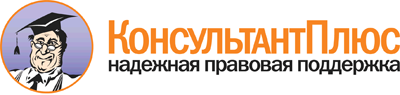  Приказ Минздрава России от 29.12.2012 N 1702н
"Об утверждении стандарта специализированной медицинской помощи детям при гидроцефалии"
(Зарегистрировано в Минюсте России 21.03.2013 N 27803) Документ предоставлен КонсультантПлюс

www.consultant.ru 

Дата сохранения: 21.07.2017 
 Прием (осмотр, консультация) врача-специалиста                           Прием (осмотр, консультация) врача-специалиста                           Прием (осмотр, консультация) врача-специалиста                           Прием (осмотр, консультация) врача-специалиста                               Код    медицинской  услуги      Наименование    медицинской услуги  Усредненный показатель         частоты            предоставления <1>  Усредненный      показатель      кратности       применения   B01.006.001Прием (осмотр,     консультация)      врача-генетика     первичный          0,3                     1               B01.023.001Прием (осмотр,     консультация)      врача-невролога    первичный          1                       1               B01.024.001Прием (осмотр,     консультация)      врача-нейрохирурга первичный          0,5                     1               B01.029.001Прием (осмотр,     консультация)      врача-офтальмолога первичный          0,5                     1               B01.031.001Прием (осмотр,     консультация)      врача-педиатра     первичный          0,4                     1               Лабораторные методы исследования                                         Лабораторные методы исследования                                         Лабораторные методы исследования                                         Лабораторные методы исследования                                             Код    медицинской  услуги     Наименование медицинской             услуги              Усредненный      показатель         частоты      предоставления   Усредненный    показатель    кратности     применения  A09.05.009 Определение концентрации C- реактивного белка в         сыворотке крови             0,6              1             A09.05.039 Исследование уровня         лактатдегидрогеназы в крови 0,8              1             A09.05.049 Исследование уровня факторовсвертывания в крови         0,4              1             A09.19.002 Исследование кала на        гельминты                   1                1             A12.05.005 Определение основных групп  крови (A, B, 0)             0,5              1             A12.05.014 Исследование времени        свертывания                 нестабилизированной крови   или рекальцификации плазмы  неактвированное             0,4              1             A12.05.015 Исследование времени        кровотечения                0,4              1             A12.06.011 Проведение реакции          Вассермана (RW)             0,5              1             A26.05.011 Молекулярно-биологическое   исследование крови на вирус Эпштейна-Барра (Epstein -   Barr virus)                 0,6              1             A26.05.013 Молекулярно-биологическое   исследование крови на       токсоплазмы (Toxoplasma     gondii)                     0,6              1             A26.05.017 Молекулярно-биологическое   исследование крови на       цитомегаловирус             (Cytomegalovirus)           0,6              1             A26.06.022 Определение антител классов M, G (IgM, IgG) к           цитомегаловирусу            (Cytomegalovirus) в крови   0,6              1             A26.06.028 Определение антител классов M, G (IgM, IgG) к вирусу    Эпштейна-Барра (Epstein -   Barr virus) в крови         0,6              1             A26.06.036 Определение антигена к      вирусу гепатита B (HBsAg    Hepatitis B virus) в крови  0,5              1             A26.06.041 Определение антител классов M, G (IgM, IgG) к вирусному гепатиту C (Hepatitis C     virus) в крови              0,5              1             A26.06.045 Определение антител классов M, G (IgM, IgG) к вирусу    простого герпеса (Herpes    simplex virus 1, 2) в крови 0,6              1             A26.06.047 Определение антител к вирусугерпеса человека (Herpes-   virus 6, 7, 8) в крови      0,6              1             A26.06.048 Определение антител классов M, G (IgM, IgG) к вирусу    иммунодефицита человека ВИЧ-1 (Human immunodeficiency   virus HIV 1) в крови        0,5              1             A26.06.049 Определение антител классов M, G (IgM, IgG) к вирусу    иммунодефицита человека ВИЧ-2 (Human immunodeficiency   virus HIV 2) в крови        0,5              1             A26.06.081 Определение антител к       токсоплазме (Toxoplasma     gondii) в крови             0,6              1             A26.06.092 Определение антигенов вирусапростого герпеса (Herpes    simplex virus 1, 2) в крови 0,6              1             B03.016.003Общий (клинический) анализ  крови развернутый           1                1             B03.016.004Анализ крови биохимический  общетерапевтический         1                1             B03.016.006Анализ мочи общий           1                1             Инструментальные методы исследования                                     Инструментальные методы исследования                                     Инструментальные методы исследования                                     Инструментальные методы исследования                                         Код    медицинской  услуги        Наименование        медицинской услуги       Усредненный    показатель частоты   предоставления      Усредненный      показатель        кратности       применения    A04.23.001 Нейросонография        0,5                1                A05.10.006 Регистрация            электрокардиограммы    1                  1                A05.23.001 Электроэнцефалография  1                  1                Прием (осмотр, консультация) и наблюдение врача-специалиста              Прием (осмотр, консультация) и наблюдение врача-специалиста              Прием (осмотр, консультация) и наблюдение врача-специалиста              Прием (осмотр, консультация) и наблюдение врача-специалиста                  Код    медицинской  услуги    Наименование медицинской           услуги             Усредненный        показатель         частоты        предоставления    Усредненный    показатель      кратности     применения   B01.023.003Ежедневный осмотр врачом- неврологом с наблюдением иуходом среднего и младшегомедицинского персонала в  отделении стационара      1                 20             B01.024.002Прием (осмотр,            консультация) врача-      нейрохирурга повторный    0,2               1              B01.029.002Прием (осмотр,            консультация) врача-      офтальмолога повторный    0,5               1              B01.031.002Прием (осмотр,            консультация) врача-      педиатра повторный        0,8               2              Лабораторные методы исследования                                         Лабораторные методы исследования                                         Лабораторные методы исследования                                         Лабораторные методы исследования                                             Код    медицинской  услуги        Наименование        медицинской услуги       Усредненный      показатель частоты    предоставления     Усредненный      показатель      кратности       применения   B03.016.003Общий (клинический)    анализ крови           развернутый            1                   2               B03.016.004Анализ крови           биохимический          общетерапевтический    0,5                 1               B03.016.006Анализ мочи общий      1                   2               Инструментальные методы исследования                                     Инструментальные методы исследования                                     Инструментальные методы исследования                                     Инструментальные методы исследования                                          Код       медицинской      услуги     Наименование медицинской           услуги             Усредненный      показатель         частоты      предоставления   Усредненный  показатель    кратности   применения  A04.10.002    Эхокардиография           0,1              1            A04.12.005.003Дуплексное сканирование   брахиоцефальных артерий с цветным допплеровским     картированием кровотока   0,2              1            A05.10.006    Регистрация               электрокардиограммы       1                1            A05.23.001    Электроэнцефалография     1                1            A05.23.009    Магнитно-резонансная      томография головного мозга0,8              1            A06.03.002    Компьютерная томография   головы                    0,1              1            B03.052.001   Комплексное ультразвуковоеисследование внутренних   органов                   0,5              1            Иные методы исследования                                                 Иные методы исследования                                                 Иные методы исследования                                                 Иные методы исследования                                                     Код    медицинской  услуги   Наименование медицинской          услуги             Усредненный    показатель частоты  предоставления    Усредненный      показатель      кратности       применения   A13.23.013 Специализированное       нейропсихологическое     обследование             1                 1               Немедикаментозные методы профилактики, лечения и медицинской реабилитацииНемедикаментозные методы профилактики, лечения и медицинской реабилитацииНемедикаментозные методы профилактики, лечения и медицинской реабилитацииНемедикаментозные методы профилактики, лечения и медицинской реабилитации    Код    медицинской  услуги        Наименование       медицинской услуги      Усредненный      показатель частоты    предоставления      Усредненный      показатель        кратности       применения    A21.23.001 Массаж при            заболеваниях          центральной нервной   системы               0,5                 10               A21.30.003 Массаж при            заболеваниях нервной  системы у детей       раннего возраста      0,5                 10                Код     Анатомо-      терапевтическо-    химическая      классификация   Наименование лекарственногопрепарата <**> Усредненный    показатель     частоты    предоставления Единицы измерения ССД <***> СКД  <****>B05ВСРастворы с       осмодиуретическимдействием        0,3           Маннитол      г        60   1260  C03CAСульфонамиды     0,4           Фуросемид     мг       40   840   N06BXДругие           психостимуляторы и ноотропные     препараты        1             Винпоцетин    мг       15   210   Глицин        г        0,6  12,6  Никотиноил    гамма-        аминомасляная кислота       г        0,05 1,05  Пирацетам     мг       30   630   Пиритинол     мг       200  4200  Полипептиды   коры головногомозга скота   мг       10   100   S01ECИнгибиторы       карбоангидразы   0,4           Ацетазоламид  мг       250  5250     Наименование вида лечебного питания       Усредненный      показатель         частоты      предоставления   Количество Основная лечебная диета (ОЛД)             0,1              21          Основной вариант стандартной диеты        0,9              21          